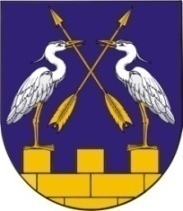 							ПРОЕКТ       МО АДМИНИСТРАЦИЙЖЕ                              АДМИНИСТРАЦИЯ МО«КОКШАЙСК СЕЛА АДМИНИСТРАЦИЙ»         «КОКШАЙСКОЕ СЕЛЬСКОЕ ПОСЕЛЕНИЕ»ПУНЧАЛЖЕ					ПОСТАНОВЛЕНИЕот ________   2019г.  № ____ «О согласовании вопроса по  отклонению от предельных параметров разрешенного строительства  в с.Кокшайск »Руководствуясь п.21 ст.14 Федерального закона от 06.10.2003г.           № 131-ФЗ «Об общих принципах организации местного самоуправления в Российской Федерации», п. 22 статьи 6 Устава администрации МО «Кокшайское сельское поселение», решения Собрания депутатов МО «Кокшайское сельское поселение» №79 от 13.11.2015г. «О внесение изменений в Правила землепользования и застройки МО «Кокшайское сельское поселение» Звениговского муниципального района Республики Марий Эл», протоколом публичных слушаний от 19.04.2019 года, администрация МО «Кокшайское сельское поселение»,  П О С Т А Н О В Л Я Е Т :1.Согласовать:         - отклонение  от предельных параметров разрешенного строительства объекта  капитального строительства (жилого дома) и беседки  в части отступов зданий от границ земельного  участка с кадастровым номером 12:05:2101001:3176, расположенного по адресу: Республика Марий Эл, Звениговский район, МО «Кокшайское сельское поселение», с.Кокшайск, ул.Марины Нееловой,  уч.25 с восточной стороны  до дома -  2 м., до беседки   0 м.;      - отклонение от предельных параметров  разрешенного строительства объекта  капитального строительства в  части  отступов зданий от границ земельного  участка с кадастровым номером 12:05:2101001:3175, расположенного по адресу: Республика Марий Эл, Звениговский район, МО «Кокшайское сельское поселение», с.Кокшайск, ул.Марины Нееловой, уч.27 с восточной стороны  до  дома    0 м.  2. Специалисту администрации МО «Кокшайское сельское поселение» Бондарец Т.Н.  руководствоваться  данным постановлением при  подготовке и  выдаче  разрешительной документации на строительство.      3.  Контроль  за исполнением настоящего постановления возложить на специалиста администрации МО «Кокшайское сельское поселение» Бондарец Т.Н.И.о.главы Администрации                                          Л.Н.Иванова